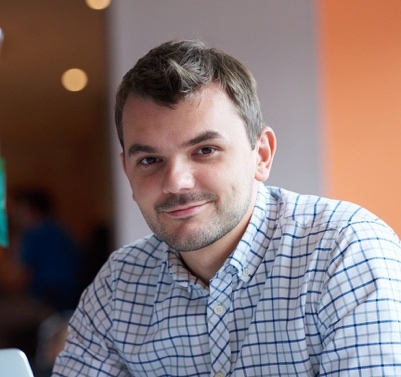 CV ZDENĚK ŽIVOTOPISNÝTel.: +420 777 000 000E-mail: zdenek@mampohovor.czPROFESNÍ PROFILV oblasti správy nemovitostí, businessu a v developerských projektech se pohybuji přes 10 let, a to i na mezinárodní úrovni. Mám dobré znalosti trhu a umím vyhledávat vhodné investiční příležitosti. Mezi mé nejsilnější stránky patří strategické a provozní řízení. Ve svém jádru jsem napůl analytik a napůl podnikatel. Umím zařídit nezaříditelné a obecně projekty rád dotahuji. Umím věci popohnat přesně tam, kde je to potřeba, aby se veškeré procesy zefektivnily a nestály na zbytečné administrativě. Díky tomu se mi daří dosahovat rychlých a praktických výsledků. PRACOVNÍ ZKUŠENOSTI01.2007 - dosud, Mám pohovor s.r.o.Projektový manažeranalýza obchodních příležitostí, obchodní kalkulace a tvorba obchodních plánů pro krátkodobé obchodní projekty, franšízové projekty a kapitálové investicezískávání informací a počáteční jednání s potenciálními obchodními partneryanalýza konkurencestrategické vyhledávání dodavatelů a vyhledávání lokalit pro podnikyfinanční controlling a konsolidace výkaznictvíspolupráce mezi vedením a investoryÚspěšně realizované projekty:VZDĚLÁNÍ2000 - 2005 Vysoká škola XY, obor: Korporátní financeDALŠÍ DOVEDNOSTISpolečnost: XY s.r.o. (Praha, Česká republika), 04.2011 - dosudprovozní management 2 developerských projektů na více než 70 bytůfinanční controlling, optimalizace rozpočtu a podávání zpráv investorůmzpracování finančních plánů a kontrola rozpočtuplánování prodeje, komunikace s bankami, právníkyanalýza a sledování současné situace na trhu s nemovitostmiSpolečnost: XY a.s., (Atény, Řecko), 2007 - 2011management kvality dodavatelů a získávání dodavatelů přímo v Itálii a v Řeckustrategické a provozní řízení obchoduanalýza prodejů v obchodech, analýza trhu a stanovení cenové politikytvorba rozpočtu, analýza a plánování hlavních finančních výsledků obchodu (měsíčně, ročně), optimalizace nákladůjednání s bankami (hledání optimálních podmínek spolupráce, úvěrové produkty)pořádání akcí za účelem propagace obchodu na trhu, nastavení věrnostního programu pro zákazníky, spolupráce s médii05.2005 - 01.2007, Mám pohovor s.r.o.Finanční manažertvorba a kontrola plnění rozpočtuzpracování základní finanční dokumentacehlavní analytik v projektu implementace rozpočtového systému a na manažerském reportingujednání s úvěrovými institucemi (banky, leasingové společnosti - hledání optimálních podmínek spolupráce, úvěrové produkty, podpora transakcí)